DEPARTMENT OF HEALTH & HUMAN SERVICESCenters for Medicare & Medicaid Se•·vices 7500 Security Boulevard, Mail Stop S2-26-l2 Baltimore, Maryland   21244-1850CENHRS FOR MEOICARE     MWICAIO SERVIOS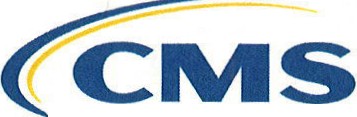 CENTER FOR MEDICAIO & CHIP SERVICESState Demonstrations GroupDan TsaiAssistant SecretaryExecutive Office of Health and Human ServicesOne Ashburton Place 11th FloorBoston , MA  02108JAN 3 12019Dear Mr. Tsai:This letter is to inform you that the Centers for Medicare & Medicaid Services (CMS) has approved Massachu setts ' evaluation design for its section 1115 demonstration, entitled MassHealth (Project Number 11-W-0003011), as submitted by the state and as modified through our discussions.  A copy of the approved evaluation design is enclosed.Your project officer is Mr. Eli Greenfield, who may be reached at (410) 786-6157 and throughe-mail at Eli .Greenfield@cms.hhs.gov . Communications regarding program matters and official correspondence concerning the demonstration should be submitted to Mr. Greenfield at the following address:Centers for Medicare & Medicaid Services Center for Medicaid & CHIP ServicesMail Stop: S2-01-16 7500 Security BoulevardBaltimore , MD  21244-1850CMS looks forward to continuing work with your staff on future developments within yourdemonstration.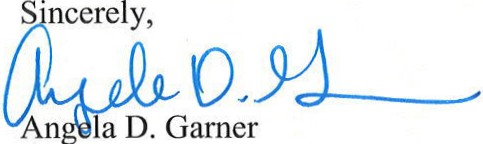 DirectorDivision of System Reform Demonstrationscc:	Richard McGreal, Associate Regiona l Administrator, Region I Julie McCarthy, Region I